COMISIONES CONJUNTASTERCERAS DE CÁMARA DE REPRESENTANTES Y SENADO DE LA REPÚBLICASESIÓN FORMAL VIRTUAL LEGISLATURA 2020 – 2021(Del 20 de julio de 2020 al 20 de junio de 2021)De la Sesión formal virtual del día lunes 23 de noviembre de 2020HORA: 9:00 a.m.ILLAMADO A LISTA Y VERIFICACIÓN DEL QUÓRUMIIESTUDIO, DISCUSIÓN Y VOTACIÓN EN PRIMER DEBATE DEL SIGUIENTE PROYECTO DE LEY:PROYECTO DE LEY N°. 143 DE 2020 CÁMARA – 350 DE 2020 SENADO "POR MEDIO DE LA CUAL SE ADOPTAN MEDIDAS EN MATERIA DE FINANCIAMIENTO PARA LA REACTIVACIÓN DEL SECTOR AGROPECUARIO, PESQUERO, ACUÍCOLA, FORESTAL Y AGROINDUSTRIALES”.Autores: MINISTRO DE AGRICULTURA Y DESARROLLO RURAL - RODOLFO ZEA NAVARRO, Honorables Representantes a la Cámara: BUENAVENTURA LEÓN LEÓN, NICOLÁS ALBEIRO ECHEVERRY ALVARÁN, FELIPE ANDRES MUÑOZ DELGADO, JOSÉ GUSTAVO PADILLA OROZCO, NIDIA MARCELA OSORIO SALGADO, CIRO ANTONIO RODRÍGUEZ PINZÓN, ALFREDO APE CUELLO BAUTE, ADRIANA MAGALI MATIZ VARGAS, YAMIL HERNANDO ARANA PADAUI, JAIME FELIPE LOZADA POLANCO, JUAN CARLOS WILLS OSPINA, FELIX ALEJANDRO CHICA CORREA, JUAN CARLOS RIVERA PEÑA, GERMÁN ALCIDES BLANCO ÁLVAREZ, DIELA LILIANA BENAVIDES SOLARTE, ARMANDO ANTONIO ZABARAIN DE ARCE, WADITH ALBERTO MANZUR, JOSÉ ELVER HERNÁNDEZ CASAS, EMETERIO JOSE MONTES DE CASTRO, JOHN JAIRO ROLDAN AVENDAÑO, CHRISTIAN JOSÉ MORENO VILLAMIZAR, JOSE GABRIEL AMAR SEPULVEDA, NESTOR LEONARDO RICO RICO, SILVIO JOSÉ CARRASQUILLA TORRES, JOHN JAIRO BERRÍO LÓPEZ, ERASMO  ELÍAS ZULETA BECHARA Honorables Senadores de la República:  LAUREANO AUGUSTO ACUÑA DÍAZ, ESPERANZA ANDRADE DE OSSO, MIGUEL ANGEL BARRETO CASTILLO, DAVID ALEJANDRO BARGUIL ASSIS, CARLOS EDUARDO ENRÍQUEZ MAYA, EFRAÍN JOSÉ CEPEDA SARABIA, JUAN CARLOS GARCÍA GÓMEZ, NORA MARÍA GARCÍA BURGOS, MYRIAM ALICIA PAREDES AGUIRRE, JUAN DIEGO GÓMEZ JIMÉNEZ, CARLOS ANDRES TRUJILLO GONZÁLEZ, SOLEDAD TAMAYO TAMAYO, RICHARD ALFONSO AGUILAR VILLA, CIRO ALEJANDRO RAMÍREZ CORTESCoordinador: NÉSTOR LEONARDO RICO RICOPonentes:H.R JOSÉ GABRIEL AMAR SEÚLVEDA, H.R WADITH ALBERTO MANZUR IMBETT, H.S DAVID ALEJANDRO BARGUIL ASSIS, H.S RODRIGO VILLALBA MOSQUERAPublicación Ponencia Primer Debate: Gaceta No. 1332 de 2020CITADO:Ministro de Agricultura RODOLFO  ENRIQUE ZEA NAVARRO    IIILO QUE PROPONGAN LOS HONORABLES REPRESENTANTES A LA CÁMARA Y SENADORES DE LA REPÚBLICA.NÉSTOR LEONARDO RICO RICOPresidenteJOSÉ ALFREDO GNECCO ZULETA Vicepresidente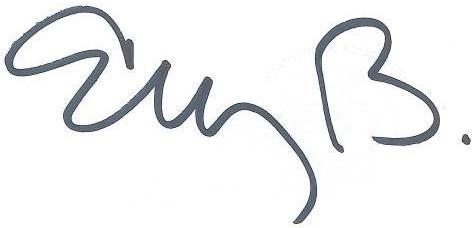 ELIZABETH MARTÍNEZ BARRERASecretaria GeneralRAFAEL OYOLA ORDOSGOITIASubsecretario